 Receipt and Agreement 2022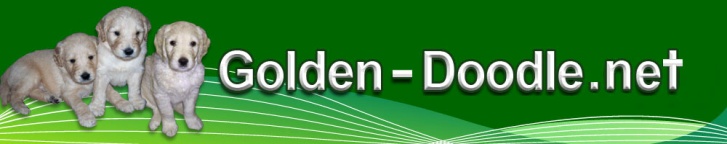 The following sale and agreement is made and entered into between Purchaser and Golden-Doodle.net.1.)  Purchaser has paid Golden-Doodle.net the sum of $___________ as the full purchase price for the puppy.  2.)  Golden-Doodle.net certifies that each puppy was examined by Dr. Heather Smith, DVM of Animal Health Care Center of Waynesboro, VA, a licensed veterinarian. Each puppy has also received its first DHLPP vaccination and a written health record from my veterinarian. Worming schedule has been 4 weeks and 6 weeks and continuing on schedule until sold.  Next vaccinations are due in three weeks after their initial shots on October 25, 2022.3.)  This Puppy is sold to you as a member of your family and is not to be tied outside and left.  The dog will be provided with regular food/water and veterinary care.4.)  The puppy is sold to purchaser and purchaser accepts the puppy in “as is” condition and Golden-Doodle.net makes no warranties, expressed or implied, concerning the health of the puppy except as expressly and specifically set forth as follows:a)  Puppy is to have vaccinations as normally scheduled by your veterinarian and then you are entitled to a 1 year health guarantee against genetic defects.b) In the event you find that your puppy was found to be genetically defective by your veterinarian, the breeder has right to have animal examined by vet of their choice.  The dog must have a signed diagnosis by a licensed veterinarian in order to make a claim.  No compensation by breeder will be made in excess of the purchase price of puppy.  A full refund, replacement puppy, or vet bills paid up to purchase price will solely, under these circumstances, be provided.c) Conditions not covered by this guarantee include but are not limited to hypoglycemia, reproduction disorder, and loose patella.d) Golden-Doodle.net is not responsible for any veterinary bills incurred by Purchaser after delivery of the puppy or for any conditions caused by viruses or parasites the puppy is exposed to after delivery.f) Golden-Doodle.net makes no warranty express or implied about the breeding or show quality of your puppy or about the size, color or weight of any puppy as an adult. The breeder assumes no responsibility for training difficulties or behavior problems.5.)  Purchaser has read and understands all of the terms and provisions contained in this Agreement.  Purchaser understands that the terms and provisions contained herein constitute a binding agreement and constitutes the entire agreement of the parties with respect to the sale and purchase of the puppy.___________________________________________________             __________________________________ Purchaser								DateAddress _____________________________________________________________________________________ ________________________________________________________________________________________________________________________________________             __________________________________								DateGolden-Doodle.net					Web Site: www.Golden-Doodle.net    				Email: goldendoodlepuppy@yahoo.com